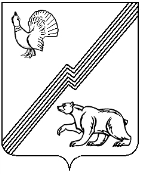 ДУМА ГОРОДА ЮГОРСКАХанты-Мансийского автономного округа-ЮгрыРЕШЕНИЕ от 23 марта 2017 года                                                                                                               №  29О создании и развитии доступной среды для инвалидов в городе Югорске в 2016 году	Заслушав информацию администрации города Югорска о создании и развитии доступной среды для инвалидов в городе Югорске в 2016 году,ДУМА ГОРОДА ЮГОРСКА РЕШИЛА:	1. Принять к сведению информацию администрации города Югорска «О создании и развитии доступной  среды для инвалидов в городе Югорске в 2016 году» (приложение).	2. Настоящее решение вступает в силу после его подписания.Председатель Думы города Югорска                                                                          В.А. Климин«23» марта 2017 года(дата подписания)Приложение к решению Думы города Югорска от 23 марта 2017 года № 29О создании и развитии доступной  среды для инвалидов в городе Югорске в 2016 годуЦелью реализации мероприятий по созданию и развитию доступной среды является обеспечение беспрепятственного доступа  к приоритетным объектам и услугам в приоритетных сферах жизнедеятельности инвалидов и других маломобильных групп населения (людей, испытывающих затруднения при самостоятельном передвижении, получении услуг, необходимой информации).Мероприятия по созданию доступной среды разработаны и реализуются  во исполнение:- Конвенции о правах инвалидов;- Конституции Российской Федерации;- Федерального закона от 24.11.1995 № 181-ФЗ «О социальной защите инвалидов в Российской Федерации»;- Федерального закона от 01.12.2014 № 419-ФЗ «О внесении изменений в отдельные законодательные акты Российской Федерации по вопросам социальной защиты инвалидов в связи с ратификацией Конвенции о правах инвалидов»;- Стратегии социально-экономического развития города Югорска на 2014 – 2030 годы;- муниципальной программы города Югорска «Доступная среда в городе Югорске на 2014 – 2020 годы», утвержденной постановлением администрации города Югорска от 31.10.2013 № 3275;- постановления администрации города Югорска  от 17.11.2015 № 3361 «Об утверждении Плана мероприятий («дорожной карты») «Повышение доступности приоритетных объектов и услуг в приоритетных сферах жизнедеятельности инвалидов и других маломобильных групп населения в городе Югорске на 2015-2020 годы».Финансовое обеспечение мероприятий по созданию доступной среды осуществляется в рамках муниципальной программы города Югорска «Доступная среда в городе Югорске на 2014 - 2020 годы». Объем бюджетных ассигнований в 2015 – 2017 годах на реализацию мероприятий по формированию доступной среды составляет:тыс. руб.Запланированные средства в полном объеме израсходованы:в 2015 году:– на приобретение комплекта специализированной учебной мебели и аппаратно-программного комплекса для обучающихся с нарушением опорно-двигательного аппарата;- на приобретение  студии для песочной терапии муниципальному бюджетному общеобразовательному учреждению «Гимназия»;- на приобретение комплекта изданий на современных носителях информации  для обеспечения  доступа к электронным базам данных в муниципальном бюджетном учреждении «Централизованная библиотечная система города Югорска».в 2016 году:- на выполнение работ по капитальному ремонту подземного перехода;- на устройство поручней возле здания бюджетного учреждения Ханты-Мансийского автономного округа-Югры «Югорская городская больница» и здания филиала в городе Югорске  бюджетного учреждения «Советский психоневрологический диспансер»;- в муниципальном бюджетном учреждении «Музей истории и этнографии»  проведено наращивание поручня над пандусом у центрального входа, приобретены  складной пандус для инвалидных колясок, наклейка контрастная, самоклеящийся резиновый угол.В 2017 году запланировано выполнить:в сфере образования: – оборудование пандусом, поручнями главного входа муниципального бюджетного общеобразовательного учреждения «Средняя общеобразовательная школа № 6»; - установка поручней на главном входе  муниципального автономного дошкольного образовательного учреждения «Детский сад «Гусельки»;в сфере культуры:– замена входной группы и дооборудование санитарно-гигиенического помещения муниципального бюджетного учреждения «Музей истории и этнографии»; - приобретение специализированных книг для слепых и слабовидящих, приобретение тактильных табличек в муниципальном бюджетном учреждении «Централизованная библиотечная система города Югорска».С целью обследования зданий и помещений, в которых гражданам предоставляются услуги, на соответствие требованиям доступности создана Комиссия по обследованию объектов инфраструктуры для инвалидов и других маломобильных групп населения. В июле – октябре 2015 года Комиссией было проведено обследование соответствия объектов транспортной инфраструктуры города Югорска и  зданий муниципальных учреждений, в которых гражданам предоставляются услуги.По результатам обследования осуществлена паспортизация объектов и сформирован реестр объектов социальной инфраструктуры, находящихся в муниципальной собственности, для их дальнейшей адаптации требованиям доступности для инвалидов. Данным реестром определено 30 объектов социальной инфраструктуры, из них объекты образования - 21, объекты физической культуры и спорта - 1, объекты культуры – 4, объекты в сфере предоставления муниципальных услуг органами местного самоуправления – 4.На момент обследования  из 30 объектов социальной инфраструктуры, находящихся в муниципальной собственности, 20 объектов оборудованы входными пандусами (66,6% от общего числа), 7 объектов оборудованы санитарно-гигиеническими помещениями для инвалидов (23,3% от общего числа), в четырех объектах обеспечен доступ маломобильных групп населения на этажи выше первого (три объекта одноэтажной постройки). Входные группы с автоматически открывающимися дверями (либо дверями с фиксаторами)  оборудованы только в одном учреждении – муниципальном автономном учреждении «Многофункциональный центр предоставления государственных и муниципальных услуг» (3,3% от общего числа). Зальные помещения на объектах не оборудованы индукционными петлями для слабослышащих, коммуникационные помещения не оборудованы тактильными табличками для слабовидящих.Для повышения доступности объектов и услуг в приоритетных сферах жизнедеятельности инвалидов и других маломобильных групп населения в 2016 году проведен комплекс мероприятий.С целью  совершенствования нормативной правовой базы  и организационных механизмов формирования доступной среды жизнедеятельности инвалидов: 1. Внесены изменения в нормы и правила по благоустройству территории города Югорска, утвержденные постановлением администрации города Югорска от 30.01.2013          № 250 и в Правила землепользования и застройки  муниципального образования город Югорск, утвержденные решением Думы города Югорска от 26.03.2015 № 17. 2. Внесены изменения в административные регламенты предоставления муниципальных услуг. Удельный вес административных регламентов предоставления государственных и муниципальных услуг, в которые внесены требования к обеспечению их доступности для инвалидов, составил 100% от общего количества административных регламентов предоставления муниципальных услуг, запланированных для внесения изменений.3. С целью повышения эффективности мероприятий по  решению проблем инвалидности и инвалидов в городе Югорске осуществляет деятельность Координационный  совет по делам инвалидов при администрации города Югорска, заседания которого в 2016 году  проводились ежеквартально в соответствии с планом работы на  год. В течение года рассмотрены  вопросы о реализации мероприятий по трудоустройству инвалидов, о подготовке к избирательной кампании 2016 года, о реализации мероприятий по формированию доступной среды для инвалидов в приоритетных сферах жизнедеятельности  и другие. 4. При рассмотрении заданий на проектирование и проектной документации на объекты капитального строительства, строительство (реконструкция, капитальный ремонт) которых осуществляется с привлечением средств бюджета города Югорска, не допущено приемки проектной документации, не соответствующей действующим техническим регламентам.В течение года реализованы  мероприятия по поэтапному повышению доступности для инвалидов объектов социальной, транспортной инфраструктуры города Югорска.Обеспечение безбарьерной среды жизнедеятельности на объектах жилищно-коммунального хозяйства, в которых проживают инвалиды, выполнялось по обращению граждан в адрес администрации города Югорска и управляющей компании открытого акционерного общества «Служба заказчика» (пандусы, поручни, противоскользящие покрытия).В 2016 году проведены мероприятия по обустройству входов в многоквартирные жилые дома, где проживают инвалиды, приспособлениями, обеспечивающими безбарьерный доступ: в домах по ул. Толстого, 12, Студенческая, 20, Гастелло, 13 установлены поручни у входной группы (крыльцо), в доме № 18 по ул. Мира выполнено  устройство пандуса из швеллера. По письменным обращениям граждан города, имеющих статус «инвалид», в целях улучшения условий проживания граждан с ограниченными возможностями во дворах по ул. Таёжная, 12, ул. Чкалова, 7 корпус 1 установлены  знаки «Место стоянки» с информационной табличкой «Инвалиды» (всего за 2016 год  оборудованы три  места стоянки).В соответствии с Положением о переселении граждан, проживающих в жилых помещениях, признанных непригодными для проживания, в рамках муниципальной программы города Югорска из числа приобретенных муниципальных жилых помещений, находящихся на первых этажах и соответствующих установленным для жилых помещений требованиям, 3 помещения были предложены инвалидам, страдающим заболеванием опорно-двигательной системы. В результате одному  инвалиду предоставлено жилое помещение по ул. Чкалова, 7/3, за одним инвалидом закреплено жилое помещение по ул. Лесозаготовителей, 9 (заселение состоится в конце 1 квартала 2017 года) и один инвалид отказался от переселения в жилое помещение, соответствующее установленным требованиям доступности.В 2016 году жилыми помещениями было обеспечено 4 гражданина, страдающих тяжелыми формами хронических заболеваний, принятых на учет во внеочередном порядке, и 2 инвалида, в том числе 1 инвалид – колясочник, стоящих в списке очередности  в качестве нуждающихся в жилых помещениях по договору социального найма. Семья, имеющая ребенка - инвалида, получила субсидию за счет средств федерального бюджета для приобретения жилого помещения в собственность в размере 759 672 рубля.В многоквартирных жилых домах в городе Югорске доступность для маломобильных категорий населений обеспечена только в домах, имеющих лифты. В остальных многоквартирных домах доступность обеспечена,  в лучшем случае, только на крыльцо (входные пандусы). Во многих случаях доступность, даже до квартиры на первом этаже, обеспечить технически возможно только за счет подъемников, так как при разработке конструктива таких зданий возможность их доступности для инвалидов не была обеспечена.В области образования инвалидов всесторонне реализуется концепция инклюзивного образования. Количество детей-инвалидов в возрасте 0-18 лет составляет 143 человека. Детей школьного возраста –94 человека, обучаются  69 детей-инвалидов, из них по адаптированным образовательным программам – 15  человек, на дому обучаются  43 человека, не обучаются по медицинским показаниям 15 детей. Дошкольников всего 49 человек,  из них посещают дошкольные образовательные учреждения – 31 ребенок, в том числе  группы комбинированной и компенсирующей направленности – 14 детей-инвалидов), не посещают дошкольные образовательные учреждения по медицинским показаниям 13 детей.  Обучение детей-инвалидов с использованием дистанционных образовательных технологий на дому организовано для   2 детей-инвалидов. По результатам обследования и паспортизации объектов в сфере образования большинство учреждений (16 из 22 - 72,7%)  признаны доступными частично или избирательно  и оборудованы, преимущественно, для лиц с нарушениями опорно-двигательного аппарата (пандусами, поручнями).  В течение 2016 года проведена работа по обеспечению доступности учреждений и услуг для инвалидов - установлены поручни, пандусы на главном входе в здание дошкольных групп муниципального бюджетного общеобразовательного учреждения «Средняя общеобразовательная школа  № 2». В образовательных учреждениях размещена контрастная маркировка на прозрачных поверхностях наружных и внутренних дверей зданий, выделены цветом краевые ступени лестниц. Деятельность муниципального бюджетного общеобразовательного учреждения «Гимназия» организована в качестве  базового образовательного учреждения, реализующего основные общеобразовательные программы, обеспечивающие совместное обучение детей с ограниченными возможностями здоровья  и лиц, не имеющих нарушений развития.Условия развития дистанционного образования для детей-инвалидов обеспечиваются в муниципальном бюджетном общеобразовательном учреждении «Лицей имени Г. Ф. Атякшева».Во всех муниципальных учреждениях образования назначены работники, на которых возложены обязанности по оказанию инвалидам помощи при предоставлении им услуг. В 2016 году организовано обучение по вопросам образования и социально-бытовой адаптации для детей – инвалидов в форме вебинаров для  31 сотрудника образовательных учреждений. С целью улучшения доступности транспортной  инфраструктуры города светофоры оборудованы табло для пешеходов, позволяющими им перемещаться одновременно по всем направлениям, времени для пересечения дороги достаточно для любых групп населения, в том числе и маломобильных. Запланированное на 2016 год оснащение пешеходных светофоров устройствами, обеспечивающими дублирование световых сигналов светофора звуковыми сигналами, на перекрестках улиц  не производилось в связи с отсутствием средств в бюджете города Югорска.С целью приведения в соответствие с требованиями доступной среды пешеходных путей в 2016 году выполнены мероприятия по замене бордюрного камня с понижением на пешеходных переходах  на перекрестках ул. Ленина - Лесозаготовителей,  ул. Геологов-Попова,  перекресток ул. Попова-Механизаторов. Также выполнено устройство пандуса на перепадах высот придомовой территории по ул. Газовиков 2/1.При строительстве, реконструкции, капитальном ремонте объектов, как дорожной инфраструктуры, так и объектов социальной сферы, максимально учитываются требования к обеспечению беспрепятственного доступа маломобильных групп населения. Например,  ул. Менделеева, ремонт дорожного полотна на ул. Таёжной в границах ул. Мира – Гастелло,  выполнение работ по благоустройству прилегающей территории жилых домов по ул. Мира №8, №10, №18, №18/1, №18/2, №18/3 и муниципального автономного дошкольного образовательного учреждения «Детский сад комбинированного типа «Радуга» в городе Югорске.	Центральный вход в бюджетное учреждение Ханты-Мансийского автономного округа-Югры «Югорская городская больница» на ул. Попова, имеющий перепад высот и ступени, оборудован  поручнями.Произведен капитальный ремонт подземного перехода:- выполнены работы по монтажу подъемного оборудования  в подземном переходе,- выполнены ремонтные работы: устройство пандуса, замена сетей электроосвещения, замена дверей, ремонт напольной плитки.Оборудование  автомобильных стоянок парковочными местами для инвалидов  выполнялось по обращениям заявителей в адрес администрации города Югорска и управляющей компании открытое акционерное общество «Служба заказчика». Приведена в соответствие с требованиями формирования безбарьерной среды для инвалидов и маломобильных групп населения  стоянка у здания администрации города Югорска.В 2016 году для перевозки лиц с ограниченными физическими возможностями по городским маршрутам регулярного сообщения № 11а «Финский комплекс – ПМК», № 20 «Югорск – Югорск-2», № 21б «Торговый центр – Зеленая зона» организовано движение трех автобусов, оборудованных специальными приспособлениями и устройствами для инвалидов (пониженный уровень пола и мобильный пандус, информационное табло). По результатам проведенного открытого аукциона по регулируемым маршрутам на 2017 – 2019 годы определен другой перевозчик – индивидуальный предприниматель Стахеев Д. А., которому будут переданы от открытого акционерного общества «Северавтотранс» только два низкопольных автобуса, находящиеся на балансе в муниципальной собственности. Перевозка пассажиров на этих автобусах будет производиться  по маршруту № 5 «Финский комплекс – Экспоцентр» (прежний  маршрут № 11а) и маршруту № 6 «Югорск – Югорск-2» (прежний маршрут № 20).С целью повышения доступности для инвалидов объектов и услуг в сфере физической культуры и спорта в муниципальном бюджетном учреждении дополнительного образования  «Специализированная детско-юношеская спортивная школа олимпийского резерва «Смена» выполнен  перенос знака и нанесение разметки, обозначающих места для инвалидов на автостоянке, установлено устройство для вызова персонала на входе в здание, размещена контрастная маркировка на дверях здания, устранены перепады высот  при входе на территорию.Продолжается строительство спортивного комплекса с универсальным игровым залом, который полностью отвечает требованиям безбарьерной среды для лиц с ограниченными физическими возможностями, ориентировочный срок сдачи объекта – декабрь 2017 года.С целью привлечения  инвалидов к участию в культурной и спортивной жизни города  отделом  Окружного центра адаптивных видов спорта в городе Югорске совместно с учреждениями социального обслуживания населения города Югорска проведены 22 социокультурных и  спортивных мероприятия различного уровня, в которых приняли с участие 366  человек  с ограниченными возможностями здоровья.В мероприятиях социокультурной и спортивной  направленности, проводимых бюджетным учреждением «Реабилитационный центр для детей и подростков с ограниченными возможностями «Солнышко», приняли участие  90 детей, что составляет 60% от общего количества детей-инвалидов, состоящих на учете.  По итогам проведенных мероприятий 20%  детей инвалидов  приняли участие в конкурсах, фестивалях  различного уровня. Результатами участия стало получение дипломов   победителя за 1,2, 3  места XIX  Фестиваля детского и юношеского творчества «Одаренные дети – будущее России», диплома  лауреата 1 степени IX Международного творческого фестиваля детей с ограниченными возможностями «Шаг навстречу!», дипломов  I, II  степени  IV детского фестиваля визуальных искусств «Жар – птица», а также 8 спортсменов из числа детей – инвалидов, посещающих отдел адаптивных видов спорта, вышли на уровень спорта высоких достижений, стали призерами Чемпионата и Первенства Параспартакиады Югры, призерами Чемпионата и Первенства России и др.С целью повышения доступности для инвалидов объектов и услуг в сфере культуры в муниципальное бюджетное учреждение «Централизованная библиотечная система города Югорска»  приобретен лестничный подъемник для инвалидов – колясочников.Муниципальные библиотеки муниципального бюджетного учреждения «Централизованная библиотечная система города Югорска» выделяют следующие направления работы: формирование специализированного библиотечного фонда, библиотечно-библиографическое обслуживание, организация досуга.Библиотечный фонд комплектуется с учетом интересов маломобильных групп населения. За 2016 год поступило 34 документа, в том числе 33 для детей в крупношрифтовом формате. Всего фонд для людей с ограниченными возможностями составляет 758 документов, в том числе документы в специальных форматах для слепых и слабовидящих 572 экземпляра. Инвалиды и другие маломобильные группы населения взяты на приоритетное обслуживание, с ними проводятся индивидуальные беседы, обзоры. Инвалиды, участники Великой Отечественной войны 1941-1945 годов обслуживаются на дому по заявкам. На индивидуальном информировании по обслуживанию  на дому состоит 22 маломобильных гражданина, количество посещений составляет – 30 ед., количество доставленных экземпляров литературы – 376 ед.В 2016 года для инвалидов и граждан пожилого возраста в центре общественного доступа населения к информации прошло обучение  работе с Порталом государственных услуг, приняли участие 5 инвалидов.В течение года лица с ограниченными возможностями здоровья приняли участие в интерактивной викторине «Лучшие имена России»,  посетили выставку-просмотр «Наша информация – ваш успех» к Всемирному дню защиты прав потребителей, выставку электронных изданий «Информационный бум», персональную выставку «Читатель и коллекционер В.А. Каданцев», персональную выставку  «Хранить нельзя выбросить» мастерицы А.Д. Татауровой.Муниципальным бюджетным учреждением «Централизованная библиотечная система города Югорска» для детей, посещающих бюджетное учреждение «Реабилитационный центр для детей с ограниченными возможностями «Солнышко» (филиал в г. Югорске), в 2016 году проведено 6 культурно-просветительских познавательных мероприятий, которые посетили 564 человека, в том числе 48 детей-инвалидов.С целью реализации прав лиц с ограниченными возможностями здоровья на реабилитацию средствами культуры в Музее истории и этнографии предусмотрены следующие проектные решения: площадка для парковки автотранспорта, пандус и поручни на входе. При передвижении в экспозиционных залах, предусмотрен пандус и прочные перила, позволяющие свободно передвигаться по всем выставочным залам музея. Экспонаты размещаются на высоте, доступной для визуального восприятия с коляски.В рамках социального партнерства с учреждениями социального обслуживания Ханты-Мансийского автономного округа-Югры «Комплексный центр социального обслуживания населения «Сфера», «Реабилитационный центр для детей и подростков с ограниченными возможностями «Солнышко», муниципальное бюджетное учреждение «Музей истории и этнографии» проводил для лиц с ограниченными возможностями здоровья плановые мероприятия, в том числе выездного характера.Для лиц с ограниченными возможностями здоровья организация и проведение всех мероприятий в музее проводится на бесплатной основе. Традиционными и востребованными у данной категории посетителей остаются обзорные экскурсии в постоянных экспозициях музея и на временных выставках. Популярностью пользуются мастер-классы, а также интерактивные мероприятия (проведение мероприятия на базе выставки). Всего в 2016 году проведено 17 мероприятий, число посетителей  составило 275 человек.Культурно-досуговыми учреждениями города Югорска в течение 2016 года проведено 182 мероприятия для 3441 человека, в том числе в 22 мероприятиях принимали участие лица с ограниченными возможностями здоровья  и инвалиды.В 2016 году организовано обучение (инструктирование) сотрудников, работающих с инвалидами – общее количество проинструктированных – 62 (56% от числа работающих физических лиц в учреждениях культуры).С целью преодоления социальной разобщенности в обществе и формирования позитивного отношения к проблеме обеспечения доступной среды жизнедеятельности для инвалидов и других маломобильных групп населения в течение 2016 года проведены информационные и просветительские мероприятия, в городских средствах массовой информации:- выпущено 6 сюжетов и специальных репортажей на телевидении о доступности объектов и услуг в сфере образования, о доступности объектов социальной инфраструктуры города Югорска;- опубликовано 14 статей в газете «Югорский вестник» - о работе Координационного совета по делам инвалидов, о льготах и мерах социальной поддержки инвалидов, об оказании социальных услуг инвалидам в городе Югорске, о трудоустройстве инвалидов, о проведении капитального ремонта подземного перехода (безопасность и удобство для маломобильных групп населения), о доступности медицинской помощи в медицинской организации города Югорска, разъяснения по охране труда, статья «Югра – территория развития», о проблемах по обеспечению  доступности для инвалидов отдельных объектов города Югорска.Негосударственными организациями  оказываются услуги населению в сфере торговли, бытового обслуживания и общественного питания.В 2015 – 2016 годах в адрес крупных негосударственных организаций, осуществляющих деятельность в городе Югорске и предоставляющих услуги населению, были направлены письма с рекомендациями по соблюдению требований Федерального закона, в том числе по обучению (инструктированию) соответствующих специалистов по вопросам, связанным с обеспечением доступности для инвалидов услуг организации.Градообразующим предприятием – обществом с ограниченной ответственностью «Газпром трансгаз Югорск» проводятся мероприятия по обеспечению доступности для инвалидов подведомственных объектов, на которых оказываются услуги населению: установка пандусов и поручней, доступных входных групп, обеспечение понижения бордюров на пешеходных переходах прилегающей к объектам территории и др.Для обеспечения доступа инвалидов к объектам и услугам в сфере торговли и общественного питания проведена работа по оценке доступности услуг для инвалидов в сферах  общественного питания, торговли и услуг населению. Из 213 объектов в сфере торговли 47 объектов частично оборудованы для доступности инвалидов и других маломобильных категорий граждан - установлены пандусы и (или) кнопки вызова персонала. Обеспечены требования доступной среды в  2 крупных торговых центрах. Данные объекты имеют раздвижные двери, в них отсутствуют перепады высот по маршруту следования снаружи и внутри здания. Один  торгово-развлекательный  центр оборудован лифтом и эскалатором, санитарно-гигиеническими помещениями для инвалидов.  С целью дальнейшего обеспечения доступности объектов и услуг в 1 квартале 2017 года на 28 объектах торговли планируется установка контрастной маркировки на прозрачных поверхностях наружных и внутренних дверей зданий, выделение  цветом краевых ступеней лестниц.Из 78 объектов в сфере общественного питания в 24 объектах обеспечен доступ для инвалидов (установлены пандусы, раздвижные двери, лифт, эскалатор), в 6 предприятиях  общественного питания организована доставка  продукции на дом. С руководителями предприятий и индивидуальными предпринимателями осуществляется планомерная работа по соблюдению ими норм действующего законодательства и необходимости оснащения объектов приспособлениями и устройствами для беспрепятственного доступа и перемещения инвалидов, в том числе на заседаниях Координационного совета по развитию малого и среднего предпринимательства города Югорска. В 2017 году контроль за качеством предоставления услуг для инвалидов данными сферами  будет продолжен, в том числе с привлечением членов общественной организации инвалидов. Государственными учреждениями в сферах социальной защиты, здравоохранения, занятости населения, почтовой связи  в течение 2016 года были проведены мероприятия по повышению доступности объектов и услуг для инвалидов.В сфере социальной защиты населения основные мероприятия по обеспечению доступности были направлены на обустройство административного здания бюджетного учреждения «Комплексный центр социального обслуживания населения «Сфера». С целью дооборудования объекта проведены следующие мероприятия:- укладка тротуарной плитки; - установка тактильной плитки на путях движения;- оборудование автостоянки и нанесение разметки;- оборудование места отдыха для инвалидов на территории объекта;- оборудование санитарно-гигиенического помещения;- оснащение системой информации (тактильные мнемосхемы, тактильные пиктограммы, тактильно – звуковые информаторы, световое табло, настенные тактильные таблички, информационный терминал);- установка портативной индукционной системы («Исток А2»).В целях оснащения учреждений социальной сферы современным реабилитационным, учебным, компьютерным оборудованием для обеспечения доступности учреждений, организации реабилитации инвалидов по зрению, слуху, с нарушением функций опорно-двигательного аппарата,  приобретены  средства для реабилитации и профилактики заболеваний опорно-двигательного аппарата, выработке равновесия,  приспособления для мелкой моторики рук, восстановления двигательной активности рук, - средства передвижения для имитации ходьбы,   стенды для развития элементарных бытовых навыков, приспособления для формирования предметно-пространственных представлений об окружающем мире, обучению слепых рельефному рисованию, черчению и другим учебным предметам.В сфере здравоохранения в бюджетном учреждении «Югорская городская больница» по государственной программе «Доступная среда в Ханты – Мансийском автономном округе – Югре» в 2016 году произведен капитальный ремонт пандуса центрального входа в поликлинику, установлены раздвижные входные группы в зданиях детского лечебного корпуса и детской поликлиники. Приобретен передвижной лестничный подъемник, который используется во взрослой поликлинике.На объектах почтовой связи проведено обследование на предмет доступности для инвалидов отделений Советского почтамта Управления федеральной почтовой связи Ханты – Мансийского автономного округа – Югры – филиал Федерального государственного унитарного предприятия «Почта России».  Отделения почтовой связи города Югорска признаны «условно доступными». Данные объекты не соответствуют условиям доступности  и услуги инвалидам оказываются на дому. Информация об оказании услуг инвалидам на дому размещена на входе в отделения почтовой связи и на сайте Федерального государственного унитарного предприятия «Почта России». В 2016 году между Управлением федеральной почтовой связи Ханты – Мансийского автономного округа – Югры – филиал Федерального государственного унитарного предприятия «Почта России» и Югорской городской организацией Общероссийской общественной организации «Всероссийское общество инвалидов» подписано Соглашение об организации взаимодействия по обеспечению условий доступности для инвалидов объектов почтовой связи и предоставляемых услуг почтовой связи.На 2017 год запланирован текущий ремонт в отделении почтовой связи по адресу ул. Ленина, 29 (ремонт входной группы), отделение почтовой связи по группе доступности будет переведено в группу «доступно частично».В сфере занятости населения - здание Югорского городского центра занятости признано «частично доступными», так как  для отдельных категорий инвалидов доступность ограничена в связи с нахождением объекта на втором этаже 2-х этажного строения. Объект обустройству и адаптации не подлежит. С целью дооборудования объекта проведены следующие мероприятия: установка тактильной плитки на путях движения, тактильных табличек, мнемосхем, устройств для слабовидящих и слабослышащих. С целью организации доступа инвалидов с нарушениями функций опорно-двигательного аппарата и инвалидам – колясочникам установлена кнопка вызова и обеспечено предоставление услуг специалистом на 1 этаже индивидуально. В течение 2016 года в поисках работы обратились 77 инвалидов. За отчетный период снято с регистрационного учета 40 инвалидов, из них по направлению центра занятости 35 человек, из них квотируемые рабочие места для трудоустройства инвалидов – 24 человека.В течение года на временные работы трудоустроено 9 инвалидов, на оборудованные рабочие места трудоустроены 9 инвалидов. На создание оборудованных рабочих мест для трудоустройства инвалидов в отчетном периоде в рамках госпрограммы занятости населения затрачено 664,11 тыс. рублей. В муниципальном автономном учреждении «Молодежный центр «Гелиос» создано 55 рабочих мест для инвалидов (в 2015 году – 45 рабочих мест).Для профессиональной ориентации в целях выбора сферы деятельности (профессии) трудоустройства, профессионального обучения и дополнительного профессионального образования лиц с ограниченными возможностями здоровья услуги в центре занятости населения в 2016 году получили 25 инвалидов, 2 человека впоследствии были направлены на профессиональное обучение. Услуги по психологической поддержке получили 7 инвалидов, по социальной адаптации – 1 инвалид.С целью проведения анализа удовлетворенности состоянием доступной среды для инвалидов в городе Югорске управлением социальной политики администрации города Югорска был проведен опрос среди инвалидов и семей, имеющих детей-инвалидов.В анкетировании  участвовали 165 человек из числа инвалидов, что составляет 14,4% от общей численности инвалидов города Югорска, в том числе инвалиды  первой группы 15%,  второй группы 28%,   третьей группы – 32%,  дети – инвалиды 22%.По возрастному составу преобладают лица от 35 до 60 лет – 34%, 27% - лица до 18 лет, 23% - от 18 до 35 лет и 16% респондентов старше 60 лет.Среди инвалидов, принявших участие в опросе,  инвалиды  с заболеванием опорно-двигательного аппарата составляют 37%;  инвалиды, передвигающиеся с помощью кресла-коляски 5%;  инвалиды  по зрению 14%;  инвалиды по слуху – 3 человека – 1%;  инвалиды вследствие иных заболеваний 42%.Опрошенные считают,   что в городе Югорске недостаточно  оснащены специальными приспособлениями для обеспечения доступа инвалидов:-  тротуары и пешеходные переходы - 48% от общего числа;-  городской общественный транспорт – 47% от общего числа; - аптеки, магазины – 25%; -  некоторые административные здания (суд, налоговая инспекция, полиция и др.) - 15% от общего числа.По мнению опрошенных, наиболее соответствуют требованиям доступности инвалидов:-  медицинские учреждения – 64,2%;- административные здания органов местного самоуправления и государственной власти – 43,6%;- здания учреждений социального обслуживания – 42,4%;- спортивные сооружения – 29%;- образовательные учреждения – 28%;- учреждения культуры – 24,9%.Предложения по обустройству объектов социальной инфраструктуры: установка звуковых сигналов на светофорах, низкопольные автобусы на городских маршрутах, установка пандусов и поручней в аптеках и магазинах, оборудование парковок для инвалидов, качественная очистка тротуаров и парковок в зимний период, асфальтирование дорог и тротуаров в частном секторе. Отношение в обществе к проблемам инвалидов оценено следующим образом:    - 16,7% респондентов считают, что общество гуманно относится к инвалидам и заинтересовано в самореализации и максимальном использовании потенциала людей с ограниченными возможностями;- 47,3% считают, что  гуманность в обществе к инвалидам частична (недостаточно  информации в обществе о людях с ограниченными возможностями, часть населения остается равнодушна к проблемам инвалидов и др.);- 20,6% отметили, что  общество равнодушно к проблемам инвалидов;Затруднились с ответом 15,2% опрошенных.Предложения по вопросу заинтересованности общества к проблемам инвалидов: усилить работу средств массовой информации в части подробного освещения жизнедеятельности инвалидов в городе.Запланированные мероприятия по повышению уровня доступности объектов и услуг для инвалидов и других маломобильных групп населения в городе Югорске,  финансирование которых было предусмотрено утвержденными бюджетными ассигнованиями на 2016 год в рамках муниципальной  программы «Доступная среда в городе Югорске на 2014- 2020 годы», выполнены  в полном объеме. Целевые показатели муниципальной программы  за 2016 год выполнены на 100%.В результате выполнения мероприятий «дорожной карты» по итогам 2016 года достигнуты плановые значения  следующих показателей доступности объектов и услуг:- удельный вес  объектов, на которых обеспечиваются условия индивидуальной мобильности инвалидов и возможность для самостоятельного их передвижения по зданию (при необходимости–по территории объекта), от общей численности объектов, на которых инвалидам предоставляются услуги– 16,4%;- удельный вес объектов, на которых обеспечено сопровождение инвалидов, имеющих стойкие расстройства функции зрения и самостоятельного передвижения, и оказание им помощи (от общей численности объектов, на которых инвалидам предоставляются услуги) – 66,6%;- удельный вес объектов с надлежащим размещением оборудования и носителей информации, необходимых для обеспечения беспрепятственного доступа инвалидов к объектам (местам предоставления услуг) с учетом ограничений их жизнедеятельности (от общей численности объектов, на которых инвалидам предоставляются услуги) – 27,6%;- доля работников организаций, на которых административно-распорядительным актом возложено оказание инвалидам помощи при предоставлении им услуг (от общего количества сотрудников персонала, предоставляющих данные услуги населению) – 3,7%;- доля образовательных организаций (в том числе профессионального обучения и профессионального образования), в которых обеспечены специальные условия для получения образования инвалидами и другими обучающимися с ограниченными возможностями здоровья, предусмотренные частью 3 статьи 79 Федерального закона от 29 декабря 2012 года № 273-ФЗ «Об образовании в Российской Федерации» - 100%;- доля  принятых в эксплуатацию в отчетном периоде жилых многоквартирных домов с заключением о том, что они приспособлены с учетом потребностей инвалидов, от общего числа принятых многоквартирных домов – 100%;- удельный вес инвалидов – пользователей общедоступных (публичных) библиотек – 1,2%;- удельный вес документов библиотечного фонда специальных форматов для инвалидов по зрению, имеющихся в общедоступных библиотеках, от общего объема библиотечного фонда – 0,4%;- доля специалистов учреждений культуры, прошедших обучение (инструктирование) по вопросам, связанным с особенностями предоставления услуг инвалидам в зависимости от стойких расстройств функций организма (зрения, слуха, опорно-двигательного аппарата), от общего числа таких специалистов – 56%;- доля инвалидов, систематически занимающихся физической культурой и спортом, в общей численности инвалидов – 18%.Вместе с тем, лишь частично достигнуты значения показателя удельного веса объектов, на которых обеспечено дублирование необходимой для инвалидов звуковой и зрительной информации, а также надписей, знаков и иной текстовой и графической информации знаками, выполненными рельефно-точечным шрифтом Брайля и на контрастном фоне – обеспечено только  дублирование необходимой для инвалидов звуковой и зрительной информации.Также не достигнуты в полном объеме в 2016 году следующие показатели:- доля транспортных средств, оборудованных для перевозки инвалидов - планировалось обеспечение еще одним низкопольным автобусом (заявка на приобретение данного транспортного средства была направлена в адрес Департамента дорожного хозяйства и транспорта Ханты-Мансийского автономного округа – Югры).- удельный вес приспособленных для обучения инвалидов (по зрению, слуху, инвалидов с нарушением функции опорно-двигательного аппарата) аудиторий и иных помещений от общего числа аудиторий и помещений в образовательных организациях.- доля инвалидов и семей, имеющих детей-инвалидов, нуждающихся в улучшении жилищных условий (на учет в качестве нуждающихся в улучшении жилищных условий встало больше, чем планировалось);- доля инвалидов и семей, имеющих детей-инвалидов, получивших в отчетном периоде жилое помещение и улучшивших свои жилищные условия - четыре инвалида обеспечены жилыми помещениями в конце декабря 2016, документы оформлены в январе 2017 года. Недостижение плановых значений отдельных показателей доступности объектов и услуг, утвержденных в плане мероприятий «дорожной карты»,  связано, прежде всего, с возможностями  бюджета города Югорска, а также необходимостью более эффективного планирования мероприятий, направленных на повышение доступности для инвалидов объектов и услуг. В 1 квартале 2017 года организована работа по внесению  изменений в план мероприятий «дорожной карты» с целью  корректировки  перечня мероприятий и целевых показателей на 2017-2030 годы с учетом рекомендаций Министерства труда и социальной защиты Российской Федерации и исполнения плана в 2016 году.2015 год2015 год2015 год2016 год2016 год2016 год2017 год2017 год2017 годвсегобюджет автономного округабюджет города Югорскавсегобюджет автономного округабюджет города Югорскавсегобюджет автономного округабюджет города Югорска70,00,070,05 012,454 882,75129,7986,00,0986,0